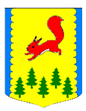 КРАСНОЯРСКИЙ КРАЙПИРОВСКИЙ МУНИЦИПАЛЬНЫЙ ОКРУГПИРОВСКИЙ ОКРУЖНОЙ СОВЕТ ДЕПУТАТОВРЕШЕНИЕОб утверждении Порядка выплаты единовременного денежного вознаграждения муниципальным служащим В соответствии со статьями 23, 24 Федерального закона от 02.03.2007 № 25-ФЗ «О муниципальной службе в Российской Федерации», статьей 9 Закона Красноярского края от 24.04.2008 № 5-1565 «Об особенностях правового регулирования муниципальной службы в Красноярском крае», руководствуясь Уставом Пировского муниципального округа, Пировский окружной Совет депутатов РЕШИЛ:1. Утвердить Порядок выплаты единовременного денежного вознаграждения муниципальным служащим согласно приложению к настоящему решению.2. Контроль за выполнением настоящего решения возложить на постоянную комиссию по бюджетной, налоговой, экономической политике, земельным, имущественным отношениям и правоохранительной деятельности.3. Решение вступает в силу после его официального опубликования в районной газете «Заря».Порядок выплаты единовременного денежного вознаграждения муниципальным служащим            1. Настоящий порядок определяет процедуру выплаты единовременного денежного вознаграждения муниципальным служащим при увольнении с муниципальной службы в соответствии с пунктом 17 статьи 9 Закона Красноярского края от 24.04.2008 № 5-1565 «Об особенностях правового регулирования муниципальной службы в Красноярском крае».           2. Муниципальным служащим при наличии стажа муниципальной службы не менее 20 лет в государственных органах края, органах местного самоуправления, избирательных комиссиях муниципальных образований, расположенных на территории Красноярского края, имеющим право на пенсию за выслугу лет  в соответствии со статьей 9 Закона Красноярского края от 24.04.2008 № 5-1565 «Об особенностях правового регулирования муниципальной службы в Красноярском крае», при увольнении с муниципальной службы в Красноярском крае, за исключением оснований увольнения с муниципальной службы, предусмотренных пунктами 3 и 5 части 1 статьи 19 Федерального закона от 02.03.2007 № 25-ФЗ «О муниципальной службе в Российской Федерации», пунктами 5 - 11 части 1 статьи 81 Трудового кодекса Российской Федерации, устанавливается выплата единовременного денежного вознаграждения в размере двукратного месячного денежного содержания по должности муниципальной службы, замещавшейся на день увольнения.            3. Право на единовременное денежное вознаграждение предоставляется муниципальным служащим, замещавшим непосредственно перед увольнением должности муниципальной службы не менее 12 полных месяцев.             4. В состав месячного денежного содержания, учитываемого при определении размера единовременного денежного вознаграждения, включается должностной оклад муниципального служащего, ежемесячная надбавка за классный чин, ежемесячная надбавка за выслугу лет, ежемесячная надбавка за особые условия муниципальной службы, ежемесячная процентная надбавка к должностному окладу за работу со сведениями, составляющими государственную тайну, ежемесячное денежное поощрение, а также 1/12 размера дополнительных выплат (премии, материальная помощь, выплачиваемая за счет средств фонда оплаты труда, единовременная выплата при предоставлении ежегодного оплачиваемого отпуска), начисленных муниципальному служащему в течение 12 календарных месяцев, предшествующих дате увольнения. Для всех составляющих месячного денежного содержания муниципального служащего, указанных в настоящем абзаце, применяется районный коэффициент, процентная надбавка к заработной плате за стаж работы в районах Крайнего Севера и приравненных к ним местностях, в иных местностях края с особыми климатическими условиями.            5. При установлении единовременного денежного вознаграждения его выплата осуществляется муниципальным служащим только один раз за все время прохождения муниципальной службы в органах местного самоуправления муниципальных образований Красноярского края органом местного самоуправления, в котором муниципальные служащие проходили муниципальную службу непосредственно перед увольнением.           6. Выплата единовременного денежного вознаграждения осуществляется на основании муниципального правового акта органа местного самоуправления, в котором муниципальный служащий проходил муниципальную службу непосредственно перед увольнением. 23.06.2023с. Пировское     №33-348рПредседатель Пировского окружного Совета депутатов___________Г.И. Костыгина            Глава Пировского муниципального округа__________А.И. Евсеев             Приложение к решению Пировского окружного Совета депутатовот 23.06.2023 № 33-348р